Source: From the teacher, I learnt…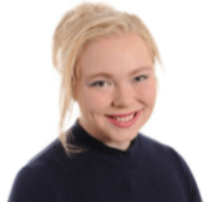 When was Knaresborough Castle built?Miss Place said: _______________________________________________________________________________________________________________________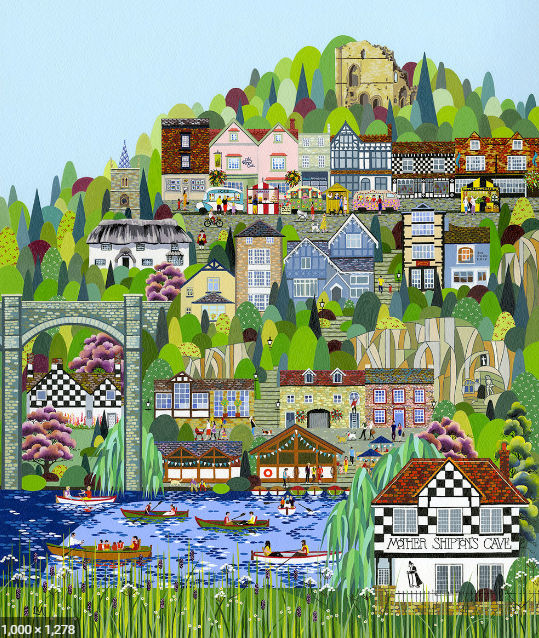 Source: From a painting by local artist, Linda Mellin, I learnt…Is Mother Shipton’s Cave at the top or the bottom of the crag? ________________________________Challenge: What was built at the top of the crag? _______________________________________Extra Challenge: Why might it have been built at the top of the crag? ____________________________________________________________________________________________________________Source: From an article in the local ‘Harrogate Advertiser’, I learnt…What has been opened in Knaresborough in memory of those who passed away during the Covid-19 Pandemic?_______________________________________________________________Where is the new garden?_________________________________________________________________Would I like to visit the new garden?_________________________________________________________________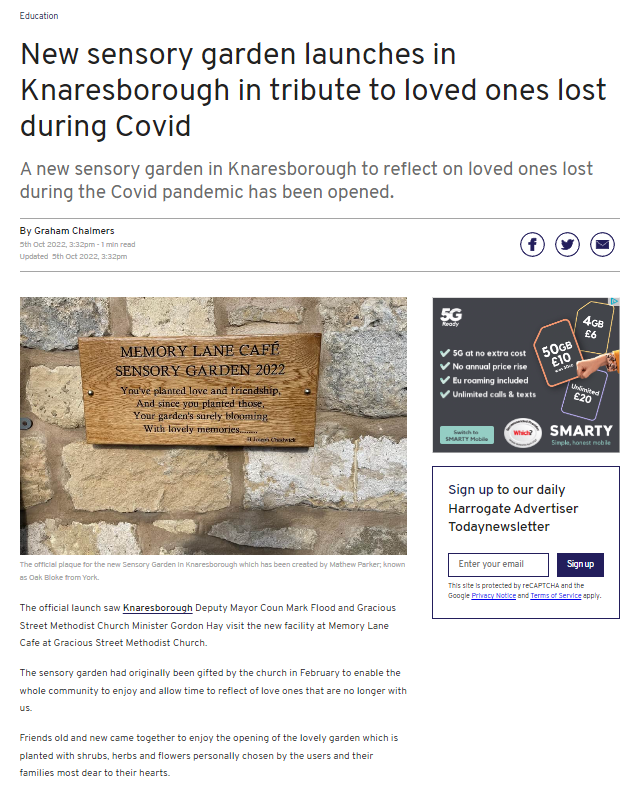 